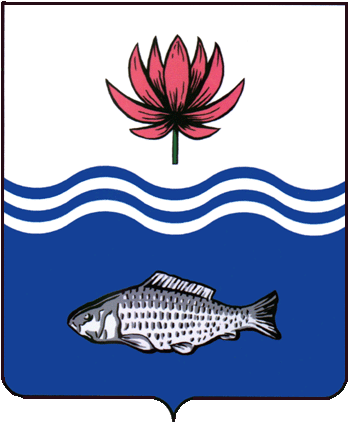 АДМИНИСТРАЦИЯ МУНИЦИПАЛЬНОГО ОБРАЗОВАНИЯ "ВОЛОДАРСКИЙ МУНИЦИПАЛЬНЫЙ РАЙОН АСТРАХАНСКОЙ ОБЛАСТИ"ПОСТАНОВЛЕНИЕОб утверждении карты рисков нарушенияантимонопольного законодательства (комплаенс-рисков) и плана мероприятий("дорожной карты") по снижению комплаенс-рисков на 2023 год администрации муниципальногообразования "Володарский район" Астраханской областии ее структурных подразделений со статусом юридического лицаВ целях реализации Указа Президента Российской Федерации от 27.12.2017 N 618 "Об основных направлениях государственной политики по развитию конкуренции", Распоряжения Правительства Астраханской области от 18.01.2019 N 9-Пр "О мерах по реализации подпункта "е" пункта 2 Национального плана развития конкуренции в Российской Федерации на 2018 - 2020 годы, утвержденного Указом Президента Российской Федерации от 21.12.2017 N 618, а также Постановления администрации муниципального образования "Володарский район" от 19.02.2019г. N 131-р "О системе внутреннего обеспечения соответствия требованиям антимонопольного законодательства в администрации муниципального образования "Володарский район" Астраханской области (антимонопольный комплаенс)" администрация муниципального образования "Володарский район" ПОСТАНОВЛЯЕТ:Утвердить прилагаемые карту рисков нарушения антимонопольного законодательства (комплаенс-рисков) администрации муниципального образования "Володарский район" и ее структурных подразделений со статусом юридического лица на 2023 год и план мероприятий ("дорожная карта") по снижению комплаенс-рисков на 2023 год администрации муниципального образования "Володарский район" и ее структурных подразделений со статусом юридического лица.Главному редактору МАУ «Редакция газеты «Заря Каспия» (Мусралиева) опубликовать настоящее постановление в районной газете «Заря Каспия».Сектору информационных технологий организационного отдела администрации муниципального образования «Володарский муниципальный район Астраханской области» (Петрухин) опубликовать настоящее постановление на сайте администрации муниципального образования «Володарский муниципальный район Астраханской области».Руководителям структурных подразделений администрации муниципального образования "Володарский район" обеспечить ознакомление уполномоченных должностных лиц с настоящим Постановлением.Постановление вступает в силу со дня опубликования.Контроль за исполнением настоящего Постановления возложить на первого заместителя главы администрации муниципального образования «Володарский район» Курьянов Д.В.Глава муниципального образования«Володарский район»                                                        Х.Г. Исмуханов Утвержденапостановлением администрациимуниципального образования"Володарский район"от 25.08.2023 г. N 1283Карта рисков нарушенияантимонопольного законодательства (комплаенс-рисков)администрации муниципального образования"Володарский район" и ее структурных подразделенийсо статусом юридического лица на 2023 годВерно:Утвержденпостановлением администрациимуниципального образования"Володарский район"от 25.08.2023 г. N 1283ПЛАН МЕРОПРИЯТИЙ("ДОРОЖНОЙ КАРТЫ") ПО СНИЖЕНИЮ КОМПЛАЕНС-РИСКОВНА 2023 ГОД АДМИНИСТРАЦИИ МУНИЦИПАЛЬНОГО ОБРАЗОВАНИЯ"ВОЛОДАРСКИЙ РАЙОН" И ЕЕ СТРУКТУРНЫХ ПОДРАЗДЕЛЕНИЙСО СТАТУСОМ ЮРИДИЧЕСКОГО ЛИЦА        Верно:от 25.08.2023 г.          N 1283NУровень рискаВид риска (описание)Причины и условия возникновенияМероприятия по минимизации и устранению рисковНаличие (отсутствие) остаточных рисковВероятность повторного возникновения1Общие направления деятельности администрации муниципального образования "Володарский район" (далее - Администрация) и ее структурных подразделений со статусом юридического лицаОбщие направления деятельности администрации муниципального образования "Володарский район" (далее - Администрация) и ее структурных подразделений со статусом юридического лицаОбщие направления деятельности администрации муниципального образования "Володарский район" (далее - Администрация) и ее структурных подразделений со статусом юридического лицаОбщие направления деятельности администрации муниципального образования "Володарский район" (далее - Администрация) и ее структурных подразделений со статусом юридического лицаОбщие направления деятельности администрации муниципального образования "Володарский район" (далее - Администрация) и ее структурных подразделений со статусом юридического лицаОбщие направления деятельности администрации муниципального образования "Володарский район" (далее - Администрация) и ее структурных подразделений со статусом юридического лица1.1НизкийУстановление положений, нарушающих требования антимонопольного законодательства, при подготовке проектов нормативных правовых актов Администрации (далее - НПА)Несвоевременное отслеживание изменений законодательства. Непроведение оценки регулирующего воздействия (далее ОРВ) в отношении проектов НПА. Отсутствие достаточной квалификации должностных лицПроведение мониторинга и анализа практики применения антимонопольного законодательства, при необходимости инициирование внесения соответствующих изменений в НПА по результатам проведенного мониторинга. Проведение обучающих мероприятий с должностными лицами Администрации, ответственных за разработку проектов НПАОстаточный риск сохраняетсяМинимальная1.2НезначительныйПодготовка ответов на обращения физических и юридических лиц с нарушением законодательства, в том числе в сфере защиты конкуренцииНарушение порядка и сроков рассмотрения обращений, установленных законодательством о порядке рассмотрения обращения граждан и организаций. Высокая нагрузка на должностных лиц. Отсутствие достаточной квалификации должностных лиц. Получение недостоверной информации для принятия решенийУсиление контроля за соблюдением ответственными должностными лицами Администрации регламентных сроков рассмотрения обращений физических и юридических лицОстаточный риск сохраняетсяСохраняется2Организация и проведение конкурентных процедурОрганизация и проведение конкурентных процедурОрганизация и проведение конкурентных процедурОрганизация и проведение конкурентных процедурОрганизация и проведение конкурентных процедурОрганизация и проведение конкурентных процедур2.1НизкийПредоставление преимуществ определенным хозяйствующим субъектам при проведении конкурентных процедурНедостаточная квалификация и опыт должностных лиц. Коррупционная составляющая (умысел). Недостаточная оценка поступивших материалов и иной документации. Несвоевременное отслеживание изменений действующего законодательства. Нарушение порядка проведения конкурентных процедурОбучение должностных лиц. Разъяснительная работа в части соблюдения требований антикоррупционного законодательства. Мониторинг и анализ выявленных нарушений. Осуществление внутреннего контроля качества подготовки документации на проведение конкурентных процедур. Соблюдение порядка проведения конкурентных процедурОстаточный риск отсутствуетОтсутствует3Осуществление закупок товаров, работ, услуг для обеспечения государственных и муниципальных нуждОсуществление закупок товаров, работ, услуг для обеспечения государственных и муниципальных нуждОсуществление закупок товаров, работ, услуг для обеспечения государственных и муниципальных нуждОсуществление закупок товаров, работ, услуг для обеспечения государственных и муниципальных нуждОсуществление закупок товаров, работ, услуг для обеспечения государственных и муниципальных нуждОсуществление закупок товаров, работ, услуг для обеспечения государственных и муниципальных нужд3.1СущественныйНарушение антимонопольного законодательства при осуществлении закупок товаров, работ, услуг для обеспечения государственных и муниципальных нуждНедостаточный опыт применения законодательства о контрактной системе, а также квалификация и опыт сотрудников, чрезмерная нагрузка сотрудниковРегулярное обучение сотрудников, повышение профессиональной квалификации сотрудников, входящих в состав контрактной службы, изучение правоприменительной практики и мониторинг изменений законодательстваОстаточный риск сохраняется, но снижаетсяСнижается4Предоставление муниципальных услугПредоставление муниципальных услугПредоставление муниципальных услугПредоставление муниципальных услугПредоставление муниципальных услугПредоставление муниципальных услуг4.1НизкийОказание муниципальных услуг без поступления заявления и (или) с иными нарушениями установленного порядка. Отказ в предоставлении муниципальной услуги по основаниям, не предусмотренным законодательствомКонфликт интересов. Нарушение порядка и сроков оказания услуг. Получение недостоверной информации для принятия решения. Коррупционная составляющая (умысел)Усиление контроля за соблюдением регламентных сроков и порядка оказания муниципальных услуг. Соблюдение и своевременная актуализация административных регламентовОстаточный риск сохраняетсяНизкая5Распоряжение муниципальным имуществомРаспоряжение муниципальным имуществомРаспоряжение муниципальным имуществомРаспоряжение муниципальным имуществомРаспоряжение муниципальным имуществомРаспоряжение муниципальным имуществом5.1НезначительныйНарушение установленного законодательством порядка предоставления муниципального имущества в аренду, безвозмездное пользованиеНаличие не выявленного конфликта интересов, низкая квалификация сотрудников, отсутствие контроля со стороны вышестоящих должностных лицУсиление контроля за соблюдением порядка предоставления муниципального имущества в аренду. Регулярное обучение сотрудников, повышение профессиональной квалификацииОстаточный риск сохраняется, но снижаетсяСнижаетсяN п/пОписание действийМероприятия, направленные на минимизацию и устранение комплаенс-рисковОтветственный исполнительСрок исполнения мероприятияОжидаемый результат1Установление положений, нарушающих требования антимонопольного законодательства, при подготовке проектов нормативных правовых актов Администрации (далее - НПА)- проведение мониторинга и анализа практики применения антимонопольного законодательства;- при необходимости инициирование внесения соответствующих изменений в НПА по результатам проведенного мониторинга;- проведение обучающих мероприятий с должностными лицами Администрации, ответственных за разработку проектов НПАРуководители структурных подразделений Администрации и ее структурных подразделений со статусом юридического лицаПостоянно в течение годаМинимизация рисков за счет повышения уровня компетенции сотрудников при подготовке проектов НПА2Подготовка ответов на обращения физических и юридических лиц с нарушением законодательства, в том числе в сфере защиты конкуренции- усиление контроля за соблюдением ответственными должностными лицами Администрации регламентных сроков рассмотрения обращений физических и юридических лицОрганизационный отдел АдминистрацииПостоянно в течение годаСнижение количества нарушений законодательства при подготовке ответов на обращения физических и юридически лиц3Предоставление преимуществ определенным хозяйствующим субъектам при проведении конкурентных процедур- обучение должностных лиц;- разъяснительная работа в части соблюдения требований антикоррупционного законодательства;- мониторинг и анализ выявленных нарушений;- осуществление внутреннего контроля качества подготовки документации на проведение конкурентных процедур;- соблюдение порядка проведения конкурентных процедурпомощник главы Новиков В.Г. ,отдел  имущественных и земельных отношений, жилищной политики,Финансово-экономическое управление Администрации,УМП «ЖКХ»Постоянно в течение годаМинимизация рисков4Нарушение антимонопольного законодательства при осуществлении закупок товаров, работ, услуг для обеспечения государственных и муниципальных нужд- регулярное обучение сотрудников;- повышение профессиональной квалификации сотрудников, входящих в состав контрактной службы;- изучение правоприменительной практики и мониторинг изменений законодательстваСектор размещения муниципального заказа Администрации района, а также структурные подразделения АдминистрацииПостоянно в течение годаИсключение случаев нарушений антимонопольного законодательства со стороны Администрации при осуществлении закупок товаров, работ, услуг5Оказание муниципальных услуг без поступления заявления и (или) с иными нарушениями установленного порядка. Отказ в предоставлении муниципальной услуги по основаниям, не предусмотренным законодательством- усиление контроля за соблюдением регламентных сроков и порядка оказания муниципальных услуг;- соблюдение и своевременная актуализация административных регламентовОтдел образования, отдел земельных и имущественных  отношений, жилищной политики,  УМП «ЖКХ»Постоянно в течение годаИсключение данного вида комплаенс-рисков6Нарушение установленного законодательством порядка предоставления муниципального имущества в аренду, безвозмездное пользование- усиление контроля за соблюдением порядка предоставления муниципального имущества в аренду;- регулярное обучение сотрудников, повышение профессиональной квалификации.Отдел имущественных и земельных отношений, жилищной политики,УМП «ЖКХ»Постоянно в течение годаСнижение нарушений порядка предоставления муниципального имущества в аренду